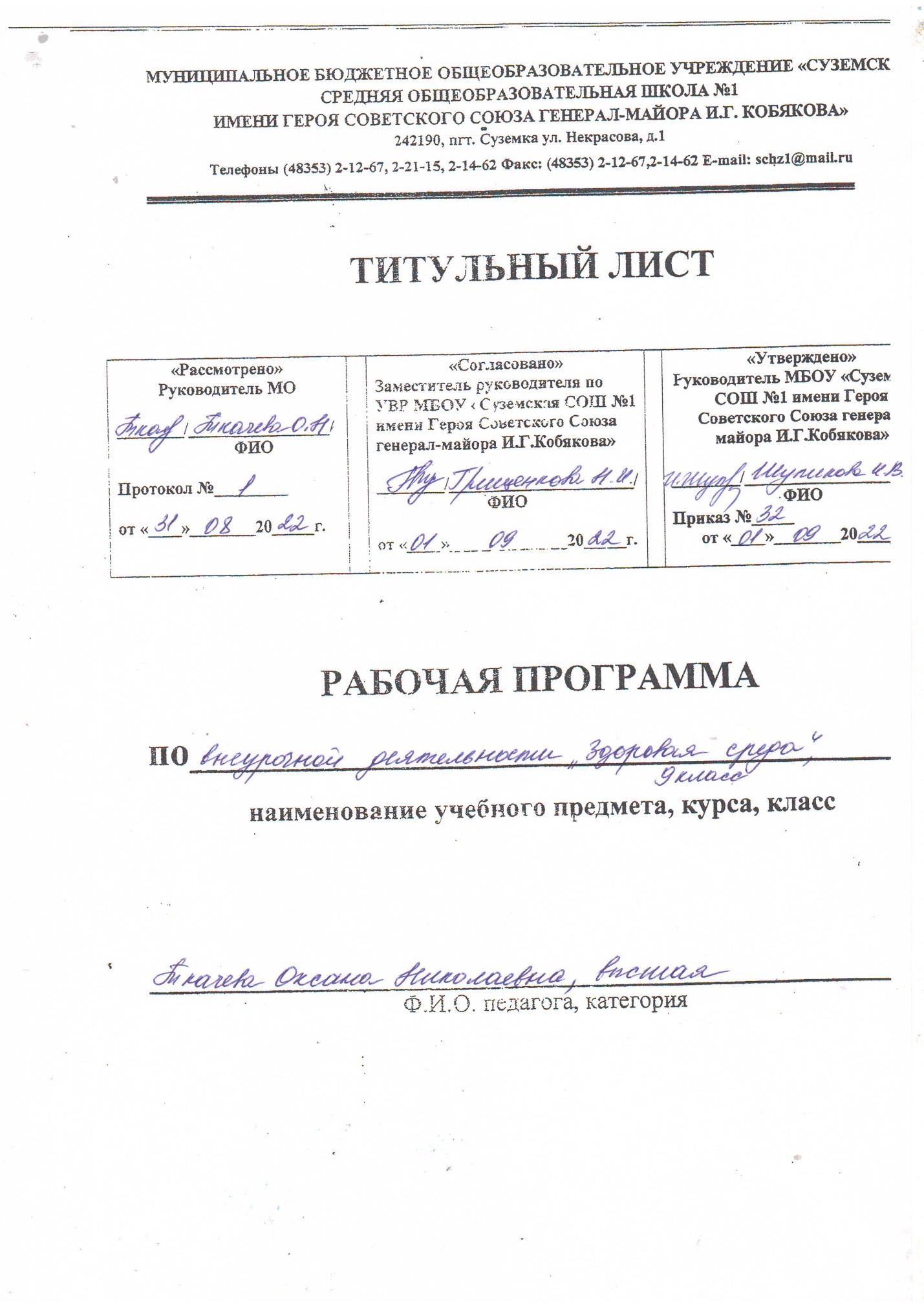 Пояснительная записка.Программа внеурочной деятельности «Здоровая среда » реализует общеинтеллектуальное направление внеурочной деятельности в рамках ФГОС ООО.	На сегодняшний день очевидны проблемы здоровья граждан России. Именно общество в лице образовательных учреждений формирует систему приоритетов и ценностей, определенный стиль жизни, так называемые социально одобряемые нормы поведения. Поэтому образовательному учреждению необходимо найти новые формы пропаганды и внедрения ценностей здорового образа жизни, культуры здоровья, выработать новую систему социально-культурных ценностей, в которой здоровье будет одним из основных личностных приоритетов.          Программа внеурочной деятельности «Здоровая среда» в 8-9 классе способствует формированию основ здорового образа жизни и сочетает в себе практическую, проектную и исследовательскую деятельность. Предусмотрено ознакомление с приёмами оказания доврачебной помощи, повышающие понимание важности выполняемого дела.	Также предлагаемый курс внеурочной деятельности может поддержать и углубить знания по биологии (анатомии человека).  	В программу введен не только анатомо-физиологический и морфологический материал, но и сведения по экологии человека, растений и животных, о влиянии разнообразных экологических факторов на организм человека, о зависимости процессов жизнедеятельности и здоровья людей от природных и социальных факторов окружающей среды. Практические занятия ориентируют учащихся на активное познание свойств организма человека и развитие умений по уходу за ним.	Программа имеет прикладное значение – профориентации. Он поможет проверить целесообразность выбора профиля дальнейшего обучения и будущей профессии выпускника. Поэтому, учащиеся также могут посещать курс с целью получения элементарных знаний об основных вопросах медицины, физиологии и гигиены, о способах сохранения и укрепления здоровья, особенностях влияния вредных привычек и окружающей среды на здоровье человека, навыков оказания первой помощи.Цель: формирование у обучающихся бережного отношения к своему здоровью и здоровью окружающих людей, развитие культуры здорового образа жизни и расширение кругозора в области медицины.Практические задачи данной программы:обеспечение необходимых условий для личностного развития, повышение мотивации для укрепление своего здоровья;адаптация их к жизни в обществе;формирование общей культуры, в том числе культуры здорового образа жизни;Учебно-воспитательные задачи следующие:сознание и апробация здоровьесберегающих технологий в образовательном процессе;развитие у учащихся причинно-следственных и межпредметных связей в ходе реализации программы;формирование у учащихся осознанного выбора здорового образа жизни.          повышение мотивации к изучению предмета «Анатомия человека»         обучение  практическим навыкам оказания первой доврачебной помощи в различных опасных для жизни ситуациях.Планируемее результаты освоения курса внеурочной деятельностиОсвоение программы обучающимися позволит получить следующие результаты:Личностные:           сформированность мотивации учеников к обучению и целенаправленной познавательной деятельности;         способность ставить цели и строить жизненные планы;          формирование коммуникативной компетентности в общении и  сотрудничестве          осуществлять сознательный выбор своей индивидуальной траектории учения;           осознанному выбору и построению дальнейшей индивидуальной траектории образования на базе ориентировки в мире профессий и профессиональных предпочтений, с учётом устойчивых познавательных интересов, а также на основе формирования уважительного отношения к труду, развития опыта участия в социально значимом труде;          развитие чувства личной ответственности за качество окружающей информационной среды.Метапредметные:          постановка и формулирование проблемы;          умение самостоятельно планировать пути достижения целей;         формирование и развитие компетентности в области использования информационно-коммуникационных технологий;          умение  определять понятия, создавать обобщения, устанавливать аналогии, устанавливать причинно-следственные связи         соотносить свои действия с планируемыми результатами, осуществлять контроль своей деятельности;         вступать в диалог и участвовать в коллективном обсуждении проблемы, аргументировать свою позицию;         осуществлять информационный поиск для решения задач в учебной, справочной, научно-популярной литературе, в сети Интернет, других поисковых системах.         обучать основам реализации проектно-исследовательской деятельности;          самостоятельное создание алгоритмов деятельности при решении проблем творческого и поискового характера;В ходе освоения программы внеурочной деятельности " За страницами учебника биологии" учащиеся  приобретут знания об основных вопросах медицины, физиологии и гигиены, особенностях влияния вредных привычек на здоровье, особенностях воздействия двигательной активности на организм человека, основах рационального питания, о “полезных” и “вредных” продуктах, о значении режима питания, способах сохранения и укрепление здоровья, средствах профилактики ОРЗ, ОРВИ и др.болезней. Учащиеся научатся определять благоприятные факторы, воздействующие на здоровье, заботится о своем здоровье, оказывать первую медицинскую помощь. II.  СодержаниеТематическое планирование Начало формыКонец формыНачало формыКонец формыНазвание разделаСодержание разделаВведение 	Понятие здоровья. Продолжительность жизни людей. Календарный и биологический возраст.Биологические науки, изучающие организм человека: валеология, геронтология, биометеорология, анатомия, физиология, гигиена и психология человека.Окружающая среда и здоровье.Влияние  смены погоды, в т.ч и температуры, на состояние здоровья человека. Повышение и снижение атмосферного давления.Магнитные бури. Проблема загрязнения воздуха. Воздух жилых помещений. Вода и здоровье. Основные источники загрязнения воды. Минеральная вода, показания к применению.Экстремальные факторы.Влияние перегрузок и невесомости на организм человека. Электрические и магнитные поля и их влияние на человека. Радиация. Рентгеновское излучение. .Режим дня.Режим дня. Биологические ритмы. Роль сна на здоровье человека. Сколько должен спать человек. Нарушение сна..Вредные привычки Влияние алкоголя и никотина на организм человека и последствия. Алкоголизм. Табакокурение. Электронные сигареты - вредно или нет.Наркотики и наркомания. Влияние наркотиков на организм человека в подростковом возрасте.Влияние физкультуры и спорта на организм человека.Значение физической активности в современном обществе. Укрепление и развитие опорно-двигатель-ного аппарата и нервной системы. Влияние физической активности на укрепление дыхательной и кровеносной системы. Повышение иммунитета и качественные изменения в составе крови. Питание и здоровье. Понятие о правильном питании и режиме приема пищи. Химический состав пищи. Калорийность. Сбалансированное питание – залог здоровья. Роль витаминов в обмене веществ.Диагностические процедуры больных Лечебные и диагностические процедуры. Клинические анализы и их расшифровкаБактерии, вирусы и человек.Общие сведения об инфекциях.  Источники заражения и пути их передачи.Сроки инкубационного периода некоторых И.Б. Сроки изоляции больных и средства защиты (пути) лиц, обращающихся с ними. Бактерии,  возбудители болезней: скарлатины, коклюша, ангины, пневмонии, чумы, ботулизма, туберкулеза – клиника,  лечение и профилактика. Антибиотики, их влияние на организм человека. Вирусы, возбудители болезней: краснухи, ветрянки, свинки, гриппа, СПИДа - клиника, лечение и профилактика.Уход за больными Уход за больными пожилого возраста и лежачими больными. Уход за инфекционными больными.Уход за новорожденными детьми.Прививки и вакцины.Активная и пассивная иммунизация. Профилакти-ческие прививки. Виды вакцинации. Как изготавливают вакцины.Заболевания опорно-двигательной системы.Возрастные изменения в опорно-двигательном аппарате. Клиника и признаки заболевания артроза, радикулита, остеохондроза, сколиоза,  плоскостопия. Травмы: растяжения, вывихи, переломы и оказание первой помощи.Основные болезни сердечно - сосудистой системы. Возрастные изменения в сердечно - сосудистой системе, Изменение кровообращения. Клиника и признаки заболевания ишемической болезни сердца, гипертонии, гипотонии, артериосклероза. Профилактика и лечение инфаркта миокарда, инсульта, анемии.Кровотечения, оказание первой помощи.Дыхательная система Возрастные изменения дыхательной системы. Причины возникновения и признаки заболеваний. Клиника и признаки заболевания ринита, ОРЗ, гайморита, горной болезни.Клиника и признаки заболевания бронхиальной астмой, пневмонией, раком легких, туберкулезом.Заболевания пищеварительной системы.Клиника и профилактика болезней желудочно-кишечного тракта: гастрита, язвы желудка, дисбактериоза, панкреатита, холецистита. Симптомы и лечение аппендицита, цирроза печени. Неправильное пищевое поведение – анерексия.Заболевания выделительной системы.Симптомы и причины развития цистита и почечнокаменной болезни.Болезни анализаторовВозрастные изменения органов зрения. Особенности развития болезни: катаракта, глаукома, отслоение сетчатки. Причины, профилактика и симптомы близорукости, дальнозор-кости, конъюнктивита. Возрастные изменения органов слуха. Причины, профилактика и симптомы синусита, отита. серной пробки, тугоухости.Уход и профилактика болезней кожи. Причины, профилактика и симптомы дерматита, герпеса, меланомы, псориаза, грибковых заболеваний. Как избавиться от веснушек, бородавок и угрей. Какие проблемы кожи можно решить с помощью масок?  Обморожения и ожоги их классификация. Уход за кожей. Способствует ли солярий развитию рака кожи.Какой должна быть подростковая косметика. Уход за  ногтями и волосами.Итоговое занятие профориентационной направленности.Этика и деонтология в медицине.№ п.пТема занятияТема занятияКол-во часовКол-во часов№ п.пТеорияПрактикаКол-во часовКол-во часовВведение ( 2 часа)Введение ( 2 часа)Введение ( 2 часа)Введение ( 2 часа)1Понятие здоровья. Продолжительность жизни людей. Календарный и биологический возраст.Определение биологического и психологического  возраста112Биологические науки, изучающие организм человека: валеология, геронтология, биометеорология, анатомия, физиология, гигиена и психология человека. «Ключи от долголетия» (просмотр видеофильма)11Окружающая среда и здоровье ( 4 часов)Окружающая среда и здоровье ( 4 часов)Окружающая среда и здоровье ( 4 часов)Окружающая среда и здоровье ( 4 часов)3Почему смена погоды влияет на состояние здоровья человека. Повышение и снижение атмосферного давления.Практикум № 1. Составление рекомендаций метеозависимым людям.114Как влияют перепады температуры на состояние здоровья человека. Магнитные бури.Практикум № 2. Составление рекомендаций людям, подверженных влиянию магнитных бурь.115Проблема загрязнения воздуха. Воздух жилых помещений.Лабораторная работа №1. Какие заболевания провоцирует загрязнение воздуха.116Вода и здоровье. Основные источники загрязнения воды. Минеральная вода, показания к применению.Лабораторная работа № 2 Химический анализ минеральной воды " Караченская"11Экстремальные факторы ( 3часов)Экстремальные факторы ( 3часов)Экстремальные факторы ( 3часов)Экстремальные факторы ( 3часов)7Влияние перегрузок и невесомости на организм человека.Практикум № 3  измерение пульса, артериального давления и частоты дыхания до и после физической нагрузки118Электрические и магнитные поля и их влияние на человека.Круглый стол "Факторы среды и их влияние на организм человека"119Радиация. Рентгеновское излучение. «Чем опасна радиация». Просмотр видеофильма11Режим дня ( 2часа)Режим дня ( 2часа)Режим дня ( 2часа)Режим дня ( 2часа)10Режим дня. Биологические ритмы.Практикум № 4. Разработка собственного режима дня с учетом школьных занятий и подготовки Д/З.1111Роль сна и здоровье человека. Сколько должен спать человек. Нарушение сна.Практикум № 5 "Анализ рационального распределения времени суток"11Вредные привычки ( 2 часа)Вредные привычки ( 2 часа)Вредные привычки ( 2 часа)Вредные привычки ( 2 часа)12Влияние алкоголя и никотина на организм человека и последствия. Алкоголизм.  Табакокурение.Тематический диспут " Электронные сигареты - вредно или нет?"1113Наркотики и наркомания. Влияние наркотиков на организм человека в подростковом возрасте. «Вредные привычки как разрушители здоровья» .Просмотр видеофильма11Влияние физкультуры и спорта на организм человека ( 2 часа)Влияние физкультуры и спорта на организм человека ( 2 часа)Влияние физкультуры и спорта на организм человека ( 2 часа)Влияние физкультуры и спорта на организм человека ( 2 часа)14Значение физической активности в современном обществе. Укрепление и развитие опорно-двигательного аппарата и нервной системы.Практикум № 6. Измерение жизненного объема легких у тренированного и нетренированного человека.1115Влияние физической активности на укрепление дыхательной и кровеносной системы.Повышение иммунитета и качественные изменения в составе крови.Практикум № 7 Приемы оказания первой медицинской помощи при нарушении ОДА11Питание и здоровье ( 3 часов)Питание и здоровье ( 3 часов)Питание и здоровье ( 3 часов)Питание и здоровье ( 3 часов)16Понятие о правильном питании и режиме приема пищи.Практикум № 8. Составление индивидуального рациона питания.1117Химический состав пищи. Калорийность.Практикум № 9.  Расчет калорийности обеда.1118Сбалансированное питание – залог здоровья. Роль витаминов в обмене веществ.Практикум № 10. Изучение этикеток  продуктов питания.11Диагностические процедуры больных  (2 часа)Диагностические процедуры больных  (2 часа)Диагностические процедуры больных  (2 часа)Диагностические процедуры больных  (2 часа)19Лечебные и диагностические процедурыЭкскурсия в клиническую лабораторию1120Клинические анализы и их расшифровка.Практикум № 11 " Расшифровка анализа крови и мочи"11Бактерии, вирусы и человек ( 3 часов)Бактерии, вирусы и человек ( 3 часов)Бактерии, вирусы и человек ( 3 часов)Бактерии, вирусы и человек ( 3 часов)21Общие сведения об инфекциях. Источники заражения и пути их передачи.Сроки инкубационного периода некоторых И.Б.Сроки изоляции больных и средства защиты (пути) лиц, обращающихся с ними.Круглый стол " Всегда ли оправдан прием антибиотиков"1122Бактерии,  возбудители болезней: скарлатины, коклюша, ангины, пневмонии, чумы, ботулизма, туберкулеза – клиника,  лечение и профилактика.Конференция " Инфекционные заболевания и меры борьбы с ними"1123Вирусы, возбудители болезней: краснухи, ветрянки, свинки, гриппа, СПИДа - клиника, лечение и профилактика.Конференция " Инфекционные заболевания и меры борьбы с ними"11Уход за больными ( 1 часа)Уход за больными ( 1 часа)Уход за больными ( 1 часа)Уход за больными ( 1 часа)24Уход за больными пожилого возраста и лежачими больными.Экскурсия в ГКБ № 1111Прививки и вакцины ( 1 часа)Прививки и вакцины ( 1 часа)Прививки и вакцины ( 1 часа)Прививки и вакцины ( 1 часа)25Активная и пассивная иммунизация. Профилактические прививки.Виды вакцинации. Как изготавливают вакцины. Просмотр видеофильма11Заболевания опорно-двигательной системы.( 2 часа)Заболевания опорно-двигательной системы.( 2 часа)Заболевания опорно-двигательной системы.( 2 часа)Заболевания опорно-двигательной системы.( 2 часа)26Возрастные изменения в опорно-двигательном аппарате. Клиника и признаки заболевания артроза, радикулита, остеохондроза, сколиоза,  плоскостопия.Практикум №12  Диагностика  плоскостопия и сколиоза».1127Травмы: растяжения, вывихи, переломы и оказание первой помощи.Практикум№13. Наложение шины при переломах»11Основные болезни  сердечно - сосудистой системы ( 2часа)Основные болезни  сердечно - сосудистой системы ( 2часа)Основные болезни  сердечно - сосудистой системы ( 2часа)Основные болезни  сердечно - сосудистой системы ( 2часа)28Клиника и признаки заболевания ишемической болезни сердца, гипертонии, гипотонии, артериосклероза.Практикум №14. Наложение стерильных повязок на голову, грудь, живот, конечности.1129Профилактика и лечение инфаркта миокарда, инсульта, анемии.Практикум №15. Наложение жгута при кровотечениях.11Дыхательная система ( 1 часа)Дыхательная система ( 1 часа)Дыхательная система ( 1 часа)Дыхательная система ( 1 часа)30Клиника и признаки заболевания ринита, ОРЗ, гайморита, бронхиальной астмой, пневмонией, раком легких, туберкулезом.Практикум №16 «Оказание первой помощи при остановке дыхания»11Заболевания пищеварительной системы ( 1 часа)Заболевания пищеварительной системы ( 1 часа)Заболевания пищеварительной системы ( 1 часа)Заболевания пищеварительной системы ( 1 часа)31Клиника и профилактика болезней желудочно-кишечного тракта: гастрита, язвы желудка, дисбактериоза, панкреатита, холецистита.Тематический диспут "Неправильное пищевое поведение – анерексия и ожирение"11Заболевания выделительной системы ( 1часа)Заболевания выделительной системы ( 1часа)Заболевания выделительной системы ( 1часа)Заболевания выделительной системы ( 1часа)Заболевания выделительной системы ( 1часа)Заболевания выделительной системы ( 1часа)32Симптомы и причины развития цистита и почечнокаменной болезни.Просмотр видеофильма  «Искусственная почка»11Болезни анализаторов ( 1 часа)Болезни анализаторов ( 1 часа)Болезни анализаторов ( 1 часа)Болезни анализаторов ( 1 часа)33Болезни органов зрения и слухаПрактикум № 17. Определение остроты зрения по таблице. Зарядка для глаз.11Уход и профилактика болезней кожи (1 часа)Уход и профилактика болезней кожи (1 часа)Уход и профилактика болезней кожи (1 часа)Уход и профилактика болезней кожи (1 часа)Уход и профилактика болезней кожи (1 часа)Уход и профилактика болезней кожи (1 часа)34Причины, профилактика и симптомы дерматита, герпеса, меланомы, псориаза, грибковых заболеваний.Практикум №18. Оказание первой помощи при ожогах и обморожениях.11Итоговое занятие профориентационной направленности ( 1 часа)Итоговое занятие профориентационной направленности ( 1 часа)Итоговое занятие профориентационной направленности ( 1 часа)Итоговое занятие профориентационной направленности ( 1 часа)35Ролевая игра "Хочу быть врачом..."Ролевая игра "Хочу быть врачом..."11